Jahresplan Schuljahr 2022-23							Erich Kästner Schule Wegberg und Merbeck			W = Wegberg	M = Merbeck  	Stand 15.08.2022August   2022September  2022September  2022Oktober   2022Oktober   2022November   2022November   2022Dezember   2022Dezember   2022Januar 2023Januar 202301 01 01 Herbstferien01 Allerheiligen01 01 02 02 02 OGS W: 04.10.-07.10.2022 geöffnet02 02 02 03 03 03 03 03 03 OGS W+M geöffnet 02.01.-06.01.04040404M: Martinszug040405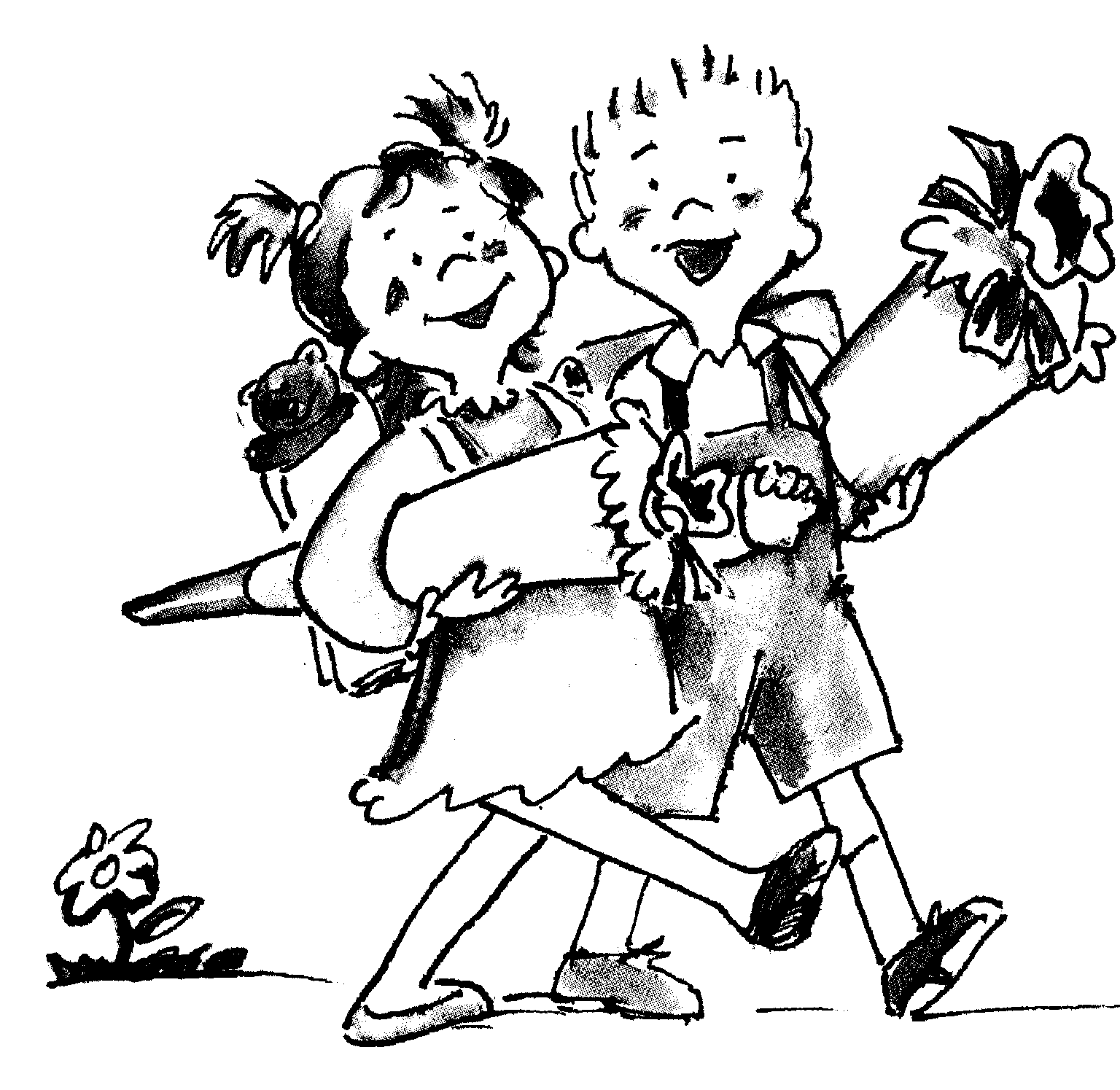 05050505Zahnprophylaxe bis 12.120506 06 Projekt „Mathe …“ Kl. 3 bis 16.09.Schulkonferenz 18 Uhr06 06 06 Nikolaus06 07 07 07 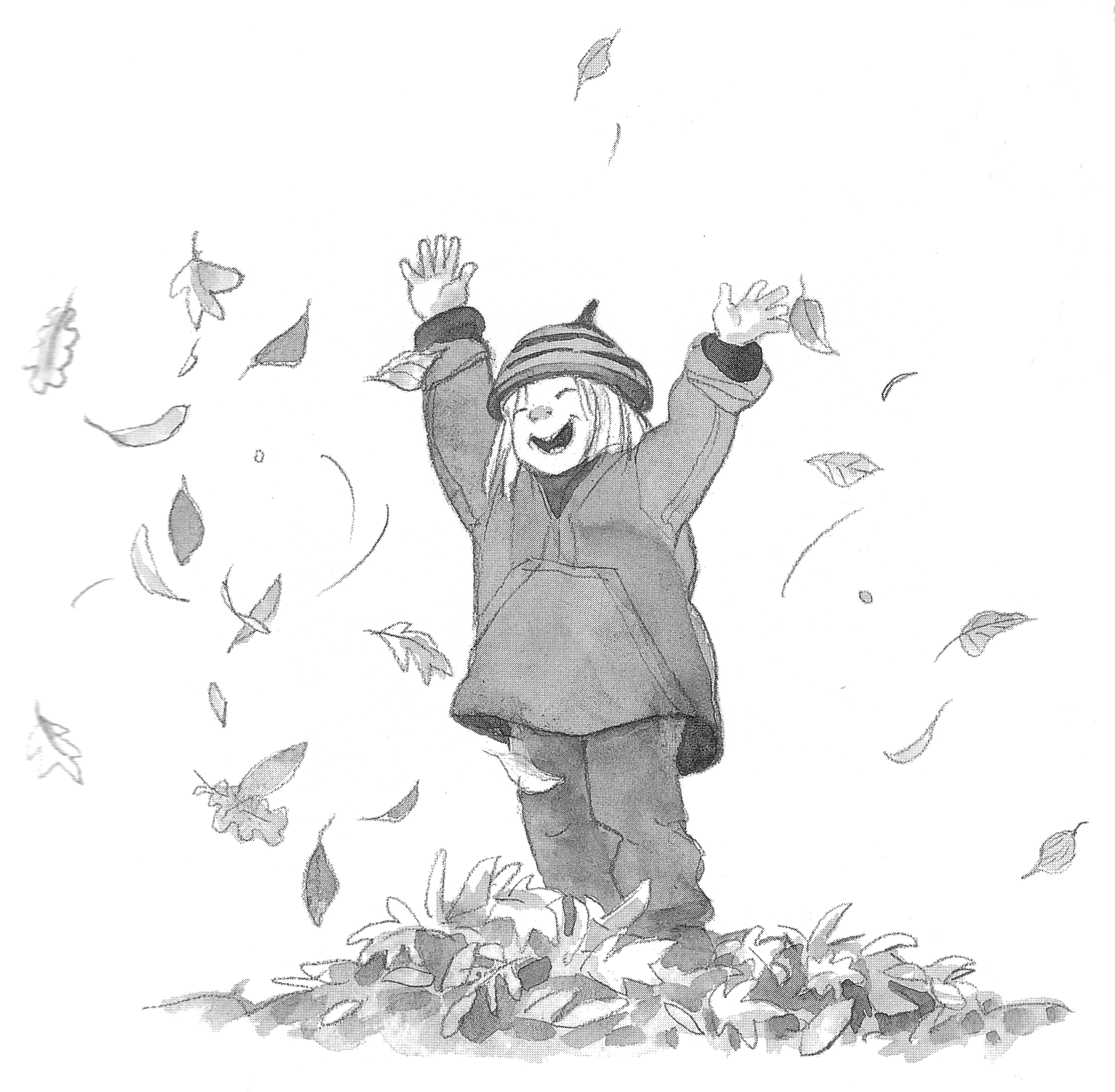 07 Elternsprechwochen bis 19.11.
M: Zahnarzt Reihenuntersuch.07 Theaterfahrt 07 08080808W: Zahnarzt Reihenuntersuch.
bis 11.11080809 09 09 09 09 09 101. Schultag1010OGS M: 10.10.-14.10.2022 geöffnet10101011 Einschulungsfeiern11 11 11 W: Martinszug11 11 12 12 12 12 12 W: Helmkontrolle Klasse 212 1. Hilfe Kl. 4 bis 20.0113 13 W: Infoabend Schulneulinge 19 Uhr13 13 13 M: Helmkontrolle Klasse 213 14 14 M: Infoabend Schulneulinge 19 Uhr14 14 14 14 15 15 15 15 15 15 16 W: Flachs Klasse 4W+M:Klassenpflegschaft Kl. 116 16 16 Projekt Mein Körper… Kl. 316 16 17 17 Tag der offenen Tür17 17 17 17 18 W: Flachs Klasse 418 18 W: Fahrradparcours Klasse 218 Bundesw. VorlesetagEröffnung Eisbahn (Chor)18 18 19 W: Busschule 19 19 W: Fahrradparcours Klasse 219 19 19 20 20 20 20 20 20 Zeugnisausgabe Kl. 3 + 421 21 21 M: Fahrradparcours Klasse 221 21 21 22 W: Busschule 22 22 22 22 22 23 W: Busschule W+M:Klassenpflegschaft Kl. 223 23 23 Projekt Mein Körper… Kl. 323 Weihnachtsferien23 Pädagogischer Ganztag
OGS geöffnet24W:Klassenpflegschaft Kl. 3
M: Infoabend Kl. 4 + Klassenpflegschaft 3/4242424242425 M: Busschule 25 25 25 25 25 26 26 W: Flachs Klasse 426 26 26 26 27 27 W: Flachs Klasse 427 W: Fahrradparcours Klasse 327 27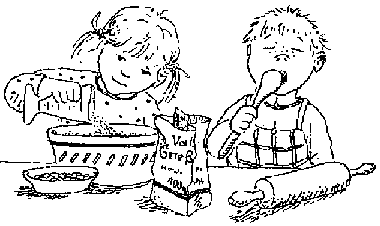 272828 M: Flachs 3/4e28 W: Fahrradparcours Klasse 328 28 28 29 W: Infoabend weiterführende Schule + Klassenpflegschaft Kl. 429 29 29 29 29 30 VERA 4 bis 16.9.Schulpflegschaftssitzung 19 Uhr30 30 30 Projekt Mein Körper… Kl. 330 OGS W+M geschlossen bis einschließlich 01.01.2330 3131Ausgleichstag für Tag der offenen Tür  OGS W+M offen3131Schulpflegschaftssitzung 19 UhrFebruar 2023Februar 2023März 2023März 2023April 2023April 2023Mai 2023Mai 2023Juni 2023Juni 2023Juli 2023Juli 202301 W: Bahngleise Kl. 301 01 Osterferien01 Maifeiertag01 01 02 02 02 OGS W: 03.04.-06.04.2022 geöffnet02 VERA 302 Sportfest02 03 03 03 03 03 03 0404Präsentation Projekttage040404040505050505Ausweichtermin Sportfest0506 06 06 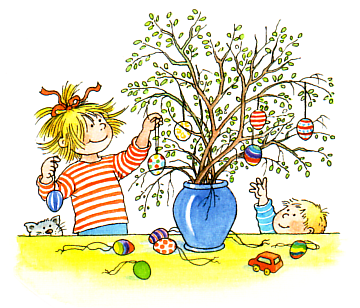 06 06 06 07 Klassenpflegschaftssitzung 3/4e07 07 07 07 07 08Klassenpflegschaftssitzungen Stufe 1 und 2e08M: Fahrradtraining0808W: Fahrradtraining Kl. 408Fronleichnam0809 09 M: Fahrradtraining09 09 VERA 3
W: Fahrradtraining Kl. 409 Pädagogischer Ganztag 
OGS W+M geschlossen09 1010M: Fahrradtraining1010W: Fahrradtraining Kl. 4101011 11 11 OGS M: 11.04.-14.04.2022 geöffnet11 W: Fahrradtraining Kl. 411 11 12 12 12 12 W: Fahrradtraining Kl. 412 Zahnprophylaxe bis 19.0612 13 Klassenpflegschaftssitzungen Stufen 3 und 413 13 13 13 13 14 14 14 14 14 14 15 15 15 15 15 15 16 Altweiber Unterrichtsschluiss 11.30 Uhr16 16 16 16 16 17 1. bewegl. FerientagOGS W+M offen17 17 17 17 17 17.07.-04.08. OGS W geöffnet, OGS M  geschlossen18 18 18 18 Christi Himmelfahrt18 18 19 19 19 19 Ausgleich PräsentationOGS W+M geschlossen19 Zeugnisausgabe Kl. 1 - 419 20 Rosenmontag 2. bewegl. Ferientag OGS W+M geschlossen20 Elternsprechwochen bis 31.03.20 20 20 20 21 3. bewegl. FerientagOGS W+M geöffnet21 21 21 21 21 22 22 22 22 W: Fahrradtraining Kl. 422 Sommerferien OGS W+M geöffnet22 23 23 23 23 W: Infoabend SchulneulingeW: Fahrradtraining Kl. 423 OGS W+M geöffnet23 24242424M: Infoabend Schulneulinge
W: Fahrradtraining Kl. 424242525 25 VERA 3Schulkonferenz 18 Uhr25 W: Fahrradtraining Kl. 425 25 26 26 26 Pädagogischer Ganztag 
OGS W+M geschlossen26 W: Fahrradtraining Kl. 426 26 2727 27 27 27 27 28 28 28 28 Pfingstsonntag28 26.6 – 14.7. OGS M geöffnet, OGS W  geschlossen28 29 29 29 Pfingstmontag29 29 30 30 30 Pfingstferientag
OGS W+M offen30 30 Sommerferien313131bis 04.08.23